WELDING-METALWORK PPE CHECKLISTWELDING-METALWORK PPE CHECKLISTWELDING-METALWORK PPE CHECKLISTWELDING-METALWORK PPE CHECKLISTWELDING-METALWORK PPE CHECKLISTWELDING-METALWORK PPE CHECKLISTWELDING-METALWORK PPE CHECKLISTWELDING-METALWORK PPE CHECKLISTWELDING-METALWORK PPE CHECKLISTUsers:   Students/apprentices in welding and metal work, school and companyWhy:	For the safety of the student When:	Before and during WBLHow:	The school/teacher sign the checklist before WBLThe student and company/ mentor sign the checklist every day at WBLUsers:   Students/apprentices in welding and metal work, school and companyWhy:	For the safety of the student When:	Before and during WBLHow:	The school/teacher sign the checklist before WBLThe student and company/ mentor sign the checklist every day at WBLUsers:   Students/apprentices in welding and metal work, school and companyWhy:	For the safety of the student When:	Before and during WBLHow:	The school/teacher sign the checklist before WBLThe student and company/ mentor sign the checklist every day at WBLUsers:   Students/apprentices in welding and metal work, school and companyWhy:	For the safety of the student When:	Before and during WBLHow:	The school/teacher sign the checklist before WBLThe student and company/ mentor sign the checklist every day at WBLUsers:   Students/apprentices in welding and metal work, school and companyWhy:	For the safety of the student When:	Before and during WBLHow:	The school/teacher sign the checklist before WBLThe student and company/ mentor sign the checklist every day at WBLUsers:   Students/apprentices in welding and metal work, school and companyWhy:	For the safety of the student When:	Before and during WBLHow:	The school/teacher sign the checklist before WBLThe student and company/ mentor sign the checklist every day at WBLSHOOL/BUILDING SITE: DATE:SIGNATURE:SHOOL/BUILDING SITE: DATE:SIGNATURE:SHOOL/BUILDING SITE: DATE:SIGNATURE:PPEPICTUREMANDATORY YES/NOSCHOOLEMPLOYERHOST COMPANYHOST COMPANYSTUDENT/APPRENTICECOMMENTSAFETY SHOES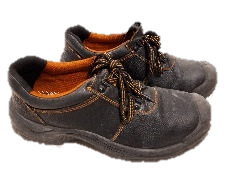 FLAME RETARDANT PANTS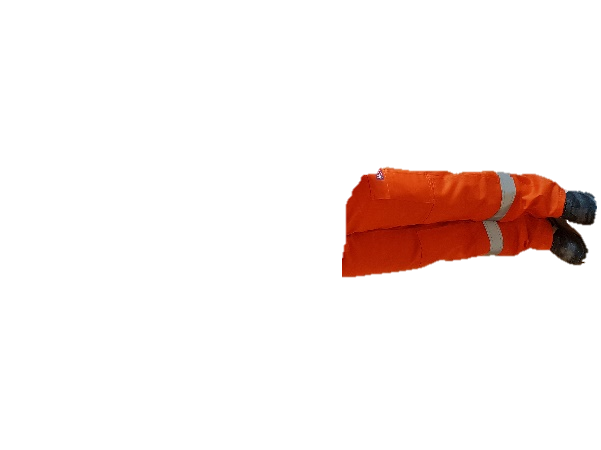 FLAME RETARDANT VEST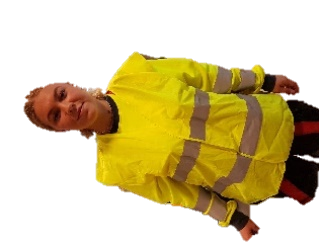 WELDING JACKET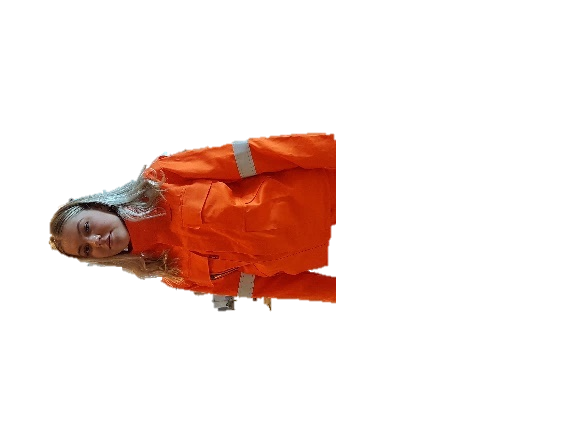 WELDING APRON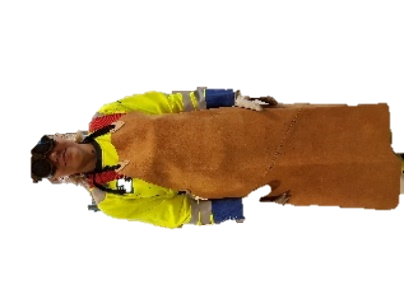 WELDING CUFFS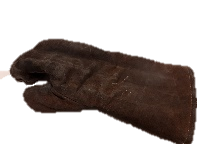 WELDING CLOTHING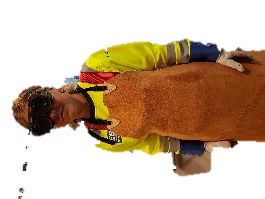 WELDING MASK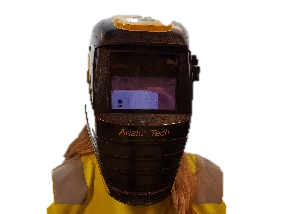 WELDING HOOD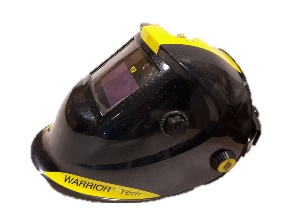 EAR PLUGS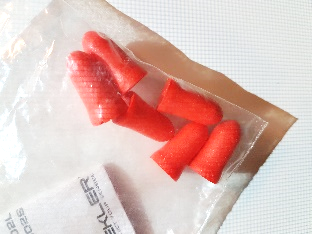 HELMET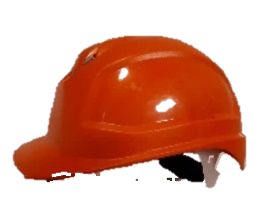 PROTECTIVE GLASSES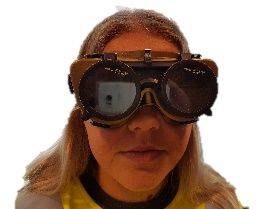 HEAT RESTISTANT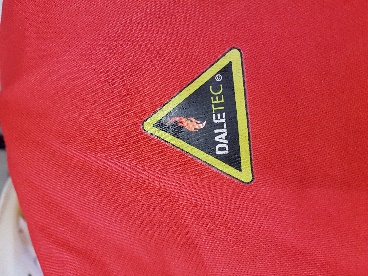 